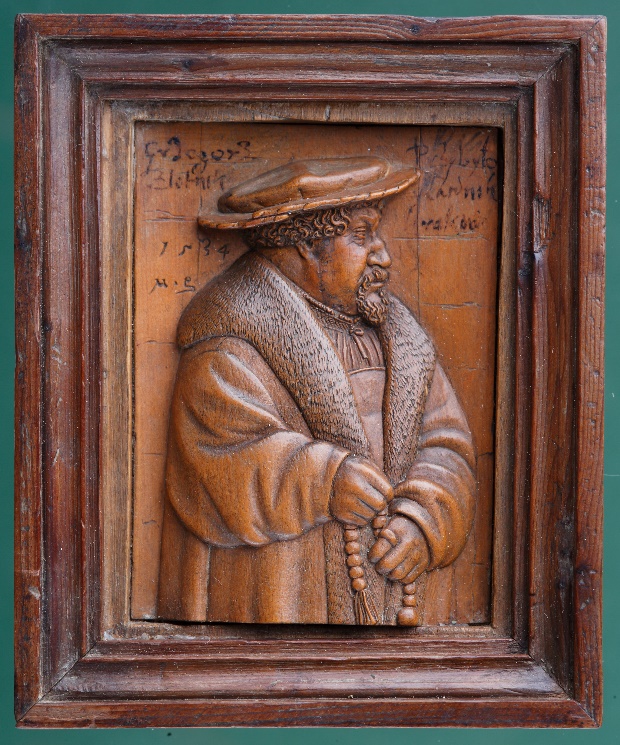 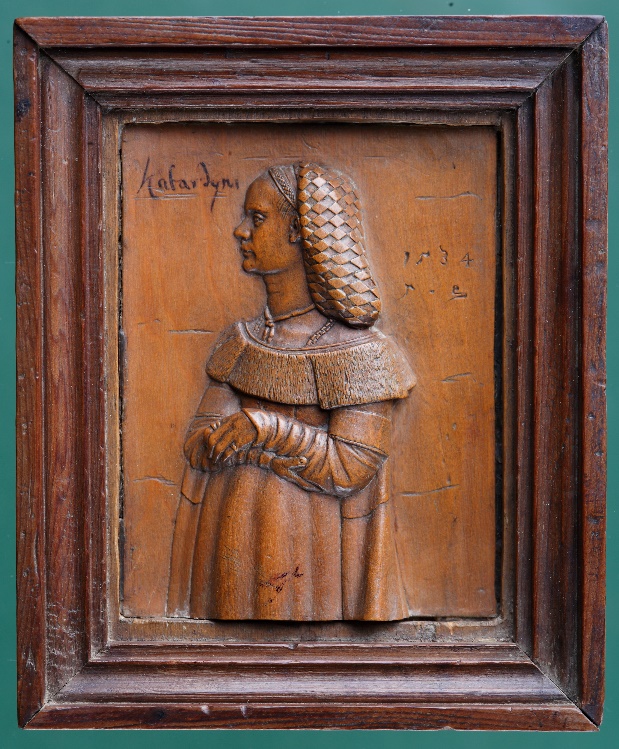 Tytuł: 			Portrety Grzegorza i Katarzyny PrzybyłówAutor: 			Maciej Schilling lub Maciej Stwosz Data powstania:  	około 1534 rok		Technika/ materiał: 	płaskorzeźba, drewno bukszpanoweW zbiorach:		Muzeum Krakowa Te dwie małe rzeźby to portrety małżeństwa Grzegorza i Katarzyny Przybyłów.Portret to przedstawienie osoby lub grupy osób. Oba portrety są wyrzeźbione na tabliczkach z jasnego, brązowego drewna. Tabliczki mają grube drewniane ramki. Pierwszy portret pokazuje Grzegorza Przybyłę. Grzegorz Przybyła był złotnikiem w Krakowie. To starszy, grubszy mężczyzna pokazany bokiem, do pasa. Mężczyzna ma duży nos, wąsy, krótką brodę i zmarszczone brwi. Mężczyzna ubrany jest w bogaty strój. Taki strój nosili dawno temu mieszkańcy miasta. Mężczyzna ma płaszcz z szerokimi rękawami i dużym kołnierzem z futra. Pod płaszczem ma koszulę z kołnierzem. Na głowie ma duży płaski beret. Pod beretem widać kręcone włosy. Mężczyzna w rękach trzyma różaniec z dużymi koralikami. Na palcach ma pierścienie. Drugi portret pokazuje Katarzynę Przybyłową. To dorosła, szczupła kobieta. Pokazana jest tak samo jak jej mąż – bokiem, do pasa. Kobieta ma również bogaty strój. Kobiety ubrana jest w długą suknię. Suknia ma szeroki dekolt z futra i długie rękawy. Kobieta ma długie włosy schowane pod siateczkę. Na szyi ma zawiązaną wstążkę. Kobieta ma założone ręce. Na palcach ma pierścionki.Te rzeźby są bardzo cenne. To jedne z najstarszych samodzielnych portretów mieszkańców dawnego Krakowa. Autorzy tekstów: Joanna Kantor-Witkowska, Anna Jeżowska-SiwekKorekta tekstów: Katarzyna Bury, Elżbieta Lang i Witold Turdza. Teksty napisano w Muzeum Krakowa w 2021 roku.Ten tekst dofinansowano ze środków Ministra Kultury, Dziedzictwa Narodowego 
i Sportu pochodzących z Funduszu Promocji Kultury.Minister przekazał Muzeum Krakowa pieniądze, żeby zapłacić autorom tekstu.